ПРОЄКТ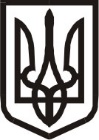 Виконавчий комітет Нетішинської міської радиХмельницької областіР І Ш Е Н Н Я___.03.2024					Нетішин				  № ____/2024Про присвоєння адреси об’єкту нерухомого майна за межами населених пунктів Нетішинської міської територіальної громадиВідповідно до статті 40, частини 2, пункту 3 частини 4 статті 42 Закону України «Про місцеве самоврядування в Україні», статті 263 Закону України «Про регулювання містобудівної діяльності», пункту 50 Постанови Кабінету Міністрів України від 07 липня 2021 року № 690 «Про затвердження Порядку присвоєння адрес об’єктам будівництва, об’єктам нерухомого майна», розпорядження міського голови від 27 грудня 2023 року № 574/2023-рк «Про виконання повноважень Нетішинського міського голови», виконавчий комітет Нетішинської міської радиВИРІШИВ:1. Присвоїти адресу об’єктам нерухомого майна – будівлі для конторських та адміністративних цілей (контора), будівлі підприємств лісівництва та звірівництва (конюшня), будівлі тепличного господарства (теплиця), гаражам підземним (гараж), споруді вогнетривкого виробництва (щогла мобільна решітчаста металева ВПК48LE, висотою 48м), що знаходяться на земельній ділянці з кадастровим номером 6823987300:04:002:0001 за межами населених пунктів (за межами с. Старий Кривин), Нетішинської міської територіальної громади, Шепетівського району, Хмельницької області та відповідно до Витягу з Єдиного реєстру об’єктів державної власності щодо державного майна до листа ФДМУ від 16 грудня 2023 року № 10-62-32837 належить філії «Славутське лісове господарство» ДП «Ліси України» (код ЄДРПОУ: 45091889), а саме: Хмельницька область, Шепетівський район, Нетішинська міська територіальна громада, Кривинське лісництво, квартал 4, виділ 5.2. Рішення направити Хмельницькій регіональній філії ДП «НАІС» для внесення інформації до Словників ДРРП.3. Контроль за виконанням цього рішення покласти на першого заступника міського голови Олену Хоменко.Секретар міської ради							Іван РОМАНЮК